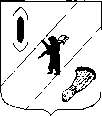 АДМИНИСТРАЦИЯ  ГАВРИЛОВ-ЯМСКОГОМУНИЦИПАЛЬНОГО  РАЙОНАПОСТАНОВЛЕНИЕ22.01.2024  № 43 О признании утратившими силу отдельныхпостановлений  Администрации Гаврилов-Ямскогомуниципального района В соответствии со статьей 269.2 Бюджетного кодекса Российской Федерации, руководствуясь статьей 26 Устава Гаврилов-Ямского муниципального района Ярославской области, АДМИНИСТРАЦИЯ МУНИЦИПАЛЬНОГО РАЙОНА ПОСТАНОВЛЯЕТ: Признать утратившими  силу постановления Администрации Гаврилов-Ямского муниципального района:- №655 от 31.05.2018 «Об утверждении Порядка осуществления муниципального финансового контроля в сфере закупок Управлением финансов администрации Гаврилов-Ямского муниципального района в соответствии с частью 8 статьи 99 Федерального закона от 05.04.2013 №44-ФЗ «О контрактной системе в сфере закупок товаров, работ, услуг для обеспечения государственных и муниципальных нужд»;- №535 от 20.07.2020 «О внесении изменений в постановление Администрации Гаврилов-Ямского муниципального района от 31.05.2018 №655».2. Контроль за исполнением постановления возложить на заместителя Главы Администрации муниципального района – начальника Управления финансов Баранову Е.В.3. Постановление опубликовать в районной массовой газете «Гаврилов-Ямский вестник» и разместить на официальном сайте Администрации муниципального района.4.  Постановление вступает в силу с момента опубликования.Глава Гаврилов-Ямскогомуниципального района                                                              А.Б. Сергеичев